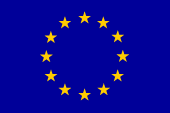 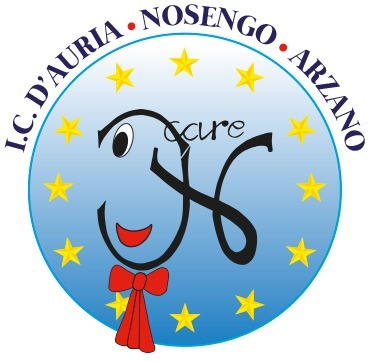 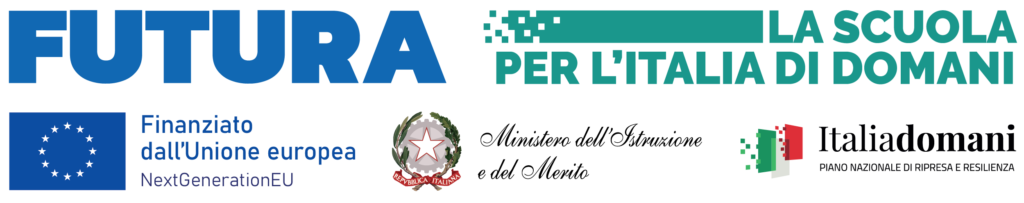 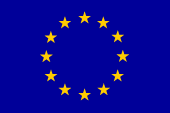 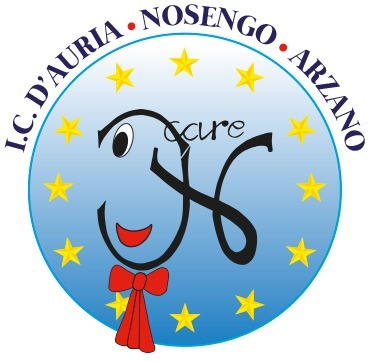 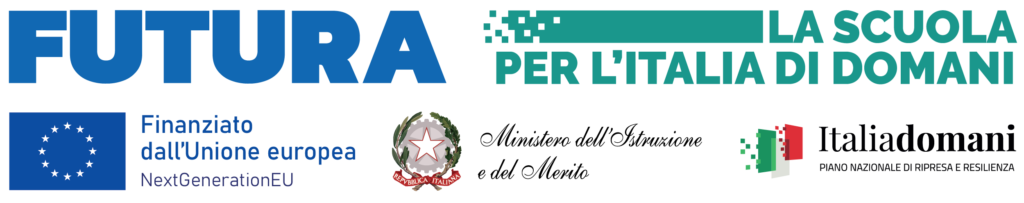 ALLEGATO BTitolo del progetto: L’Estate si fa in 4C.U.P.: C74D23002090001Codice progetto: 10.2.2A-FSEPON-CA-2024-427Alla Dirigente Scolasticadell'Istituto Comprensivo “Arzano 4 D’Auria – Nosengo”Oggetto: DICHIARAZIONE DI INESISTENZA DI CAUSE DI INCOMPATIBILITÀ E DI CONFLITTO DI INTERESSI (Soggetti Incaricati) - (resa nelle forme di cui agli artt. 46 e 47 del d.P.R. n. 445 del 28 dicembre 2000)Il/La sottoscritto/a _____________________________________ nato/a a _______________ il_________________ residente a______________________ Provincia di ___________________ Via/Piazza _______________________________________________ n. _________ Codice Fiscale ______________________________, in qualità di _________________________________________ in relazione all’incarico avente ad oggetto Avviso di selezione interno/esterno per l’affidamento di incarichi individuali per figura di esperto,consapevole che la falsità in atti e le dichiarazioni mendaci sono punite ai sensi del codice penale e delle leggi speciali in materia e che, laddove dovesse emergere la non veridicità di quanto qui dichiarato, si avrà la decadenza dai benefici eventualmente ottenuti ai sensi dell’art. 75 del d.P.R. n. 445 del 28 dicembre 2000 e l’applicazione di ogni altra sanzione prevista dalla legge, nella predetta qualità, ai sensi e per gli effetti di cui agli artt. 46 e 47 del d.P.R. n. 445 del 28 dicembre 2000,DICHIARAdi non trovarsi in situazione di incompatibilità, ai sensi di quanto previsto dal d.lgs. n. 39/2013 e dall’art. 53, del d.lgs. n. 165/2001; ovvero, nel caso in cui sussistano situazioni di incompatibilità, che le stesse sono le seguenti:_________________________________________________________________________________________________________________________________________________________________________________________________________________________________;di non trovarsi in situazioni di conflitto di interessi, anche potenziale, ai sensi dell’art. 53, comma 14, del d.lgs. n. 165/2001, che possano interferire con l’esercizio dell’incarico;che l’esercizio dell’incarico non coinvolge interessi propri o interessi di parenti, affini entro il secondo grado, del coniuge o di conviventi, oppure di persone con le quali abbia rapporti di frequentazione abituale, né interessi di soggetti od organizzazioni con cui egli o il coniuge abbia causa pendente o grave inimicizia o rapporti di credito o debito significativi o interessi di soggetti od organizzazioni di cui sia tutore, curatore, procuratore o agente, titolare effettivo, ovvero di enti, associazioni anche non riconosciute, comitati, società o stabilimenti di cui sia amministratore o gerente o dirigente;di aver preso piena cognizione del D.M. 26 aprile 2022, n. 105, recante il Codice di Comportamento dei dipendenti del Ministero dell’istruzione e del merito;di impegnarsi a comunicare tempestivamente all’Istituzione scolastica conferente eventuali variazioni che dovessero intervenire nel corso dello svolgimento dell’incarico;di impegnarsi altresì a comunicare all’Istituzione scolastica qualsiasi altra circostanza sopravvenuta di carattere ostativo rispetto all’espletamento dell’incarico;di essere stato informato/a, ai sensi dell’art. 13 del Regolamento (UE) 2016/679 del Parlamento europeo e del Consiglio del 27 aprile 2016 e del decreto legislativo 30 giugno 2003, n. 196, circa il trattamento dei dati personali raccolti e, in particolare, che tali dati saranno trattati, anche con strumenti informatici, esclusivamente per le finalità per le quali le presenti dichiarazioni vengono rese e fornisce il relativo consenso.[…], lì […] 																			IL DICHIARANTE							         	                                    ____________________________Allegato:copia firmata del documento di identità del sottoscrittore, in corso di validità.